Publicado en España el 25/04/2022 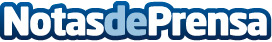 Los fisioterapeutas, profesionales clave para mejorar la  autonomía de las personas con discapacidad Un total de 4,38 millones de personas (94,9 por cada mil habitantes)  afirmaron tener algún tipo de discapacidad en la última ‘Encuesta de  discapacidad, autonomía personal y situaciones de dependencia’ (EDAD)Datos de contacto:Vera Carballido (CGCFE) / Nieves Salido (CGCFE) 911269888Nota de prensa publicada en: https://www.notasdeprensa.es/los-fisioterapeutas-profesionales-clave-para_1 Categorias: Nacional Medicina Sociedad Medicina alternativa Fisioterapia http://www.notasdeprensa.es